ป้ายโรงเรียนวิถีพุทธชั้นนำ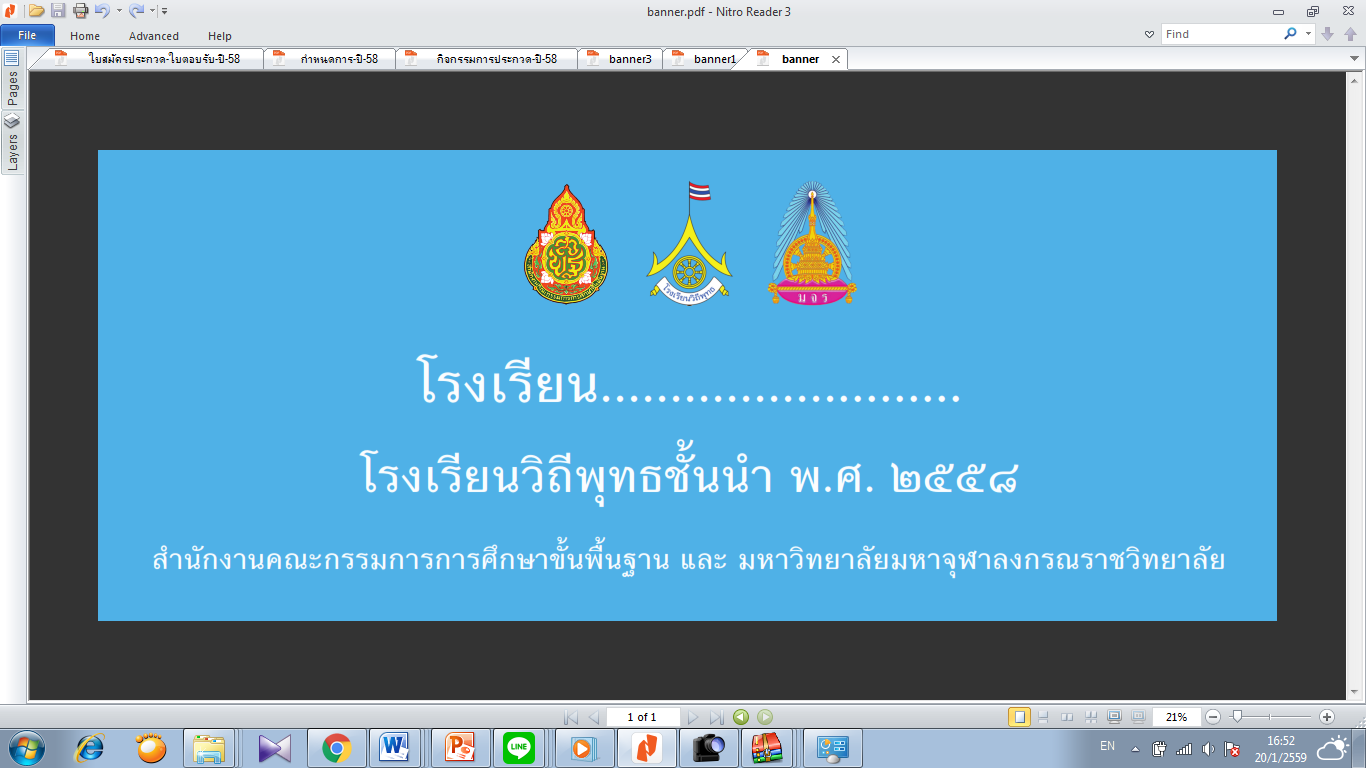 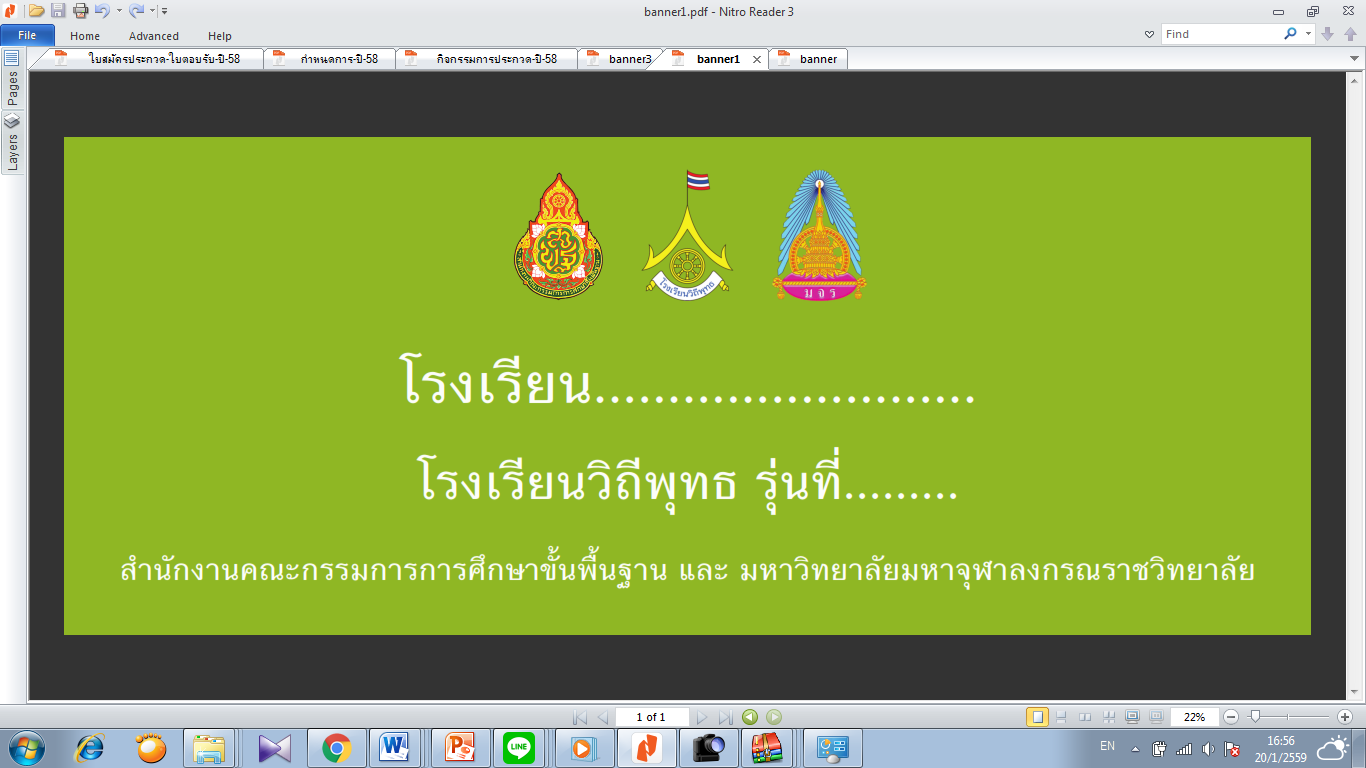 ป้ายโรงเรียนวิถีพุทธชั้นนำ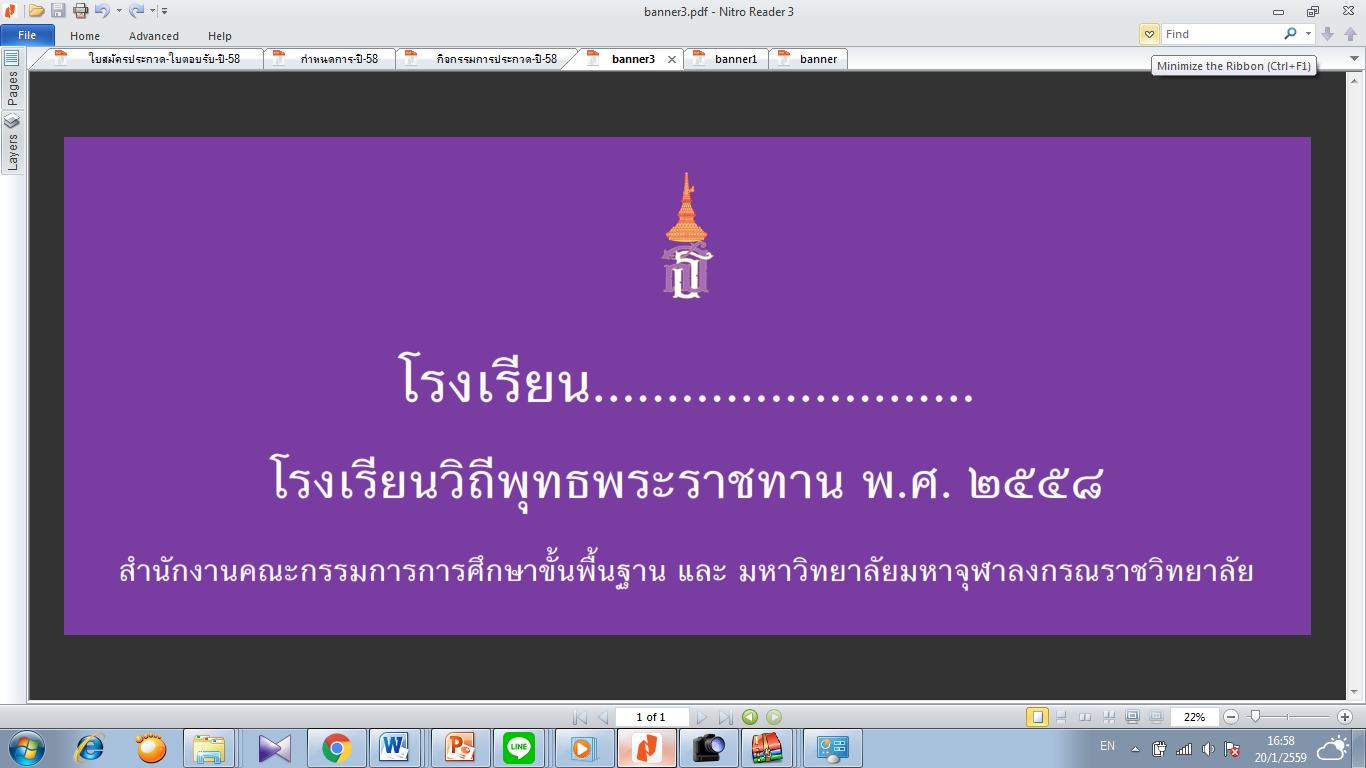 